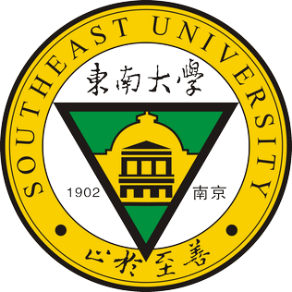 Southeast Symposium ofRecent Developments in Geotechnics    with Themed Workshops on Offshore Geotechnics             8th – 9th July 2017                                       Southeast University, Nanjing, P.R. ChinaParticipation form(To be returned by 15thMay 2017 by emailing to geo@pub.seu.edu.cn)Title: Dr. / Ing. / Prof. / Mr. / Ms. (please delete as appropriate)Surname:First Name:Academic position：Organisation:Contact address: Contact number:Email address:Date of arrival:Date of departure:	Q1, Would you like to give a presentation?YES / NOIf yes, please provide the title of your presentation: Q2, Do you have special diet requirement?YES / NOIf yes, please provide details: Q3, Are you interested in recruitment opportunity at southeast University?     YES / NOIf yes, please provide details on your area of research, academic career, publications, markers of esteem, and any other relevant informationQ4, Would you like to apply the travel grant?     YES / NOIf yes, please describe your background, motivation to attend the event, how you can benefit from the event, and any other relevant informationQ5. Please use this space to give any other relevant informationPrinted Name:Signature:Date: